ՈՐՈՇՈՒՄ N 4-Ա29 ՀՈՒՆՎԱՐԻ 2021թ.ՀԱՄԱՅՆՔԻ ՍԵՓԱԿԱՆՈՒԹՅՈՒՆ ՀԱՄԱՐՎՈՂ ԳՈՒՅՔԻ ԳՈՒՅՔԱԳՐՄԱՆ ՓԱՍՏԱԹՂԹԵՐՈՒՄ ԿԱՏԱՐՎԱԾ ՓՈՓՈԽՈՒԹՅՈՒՆՆԵՐԸ ՀԱՍՏԱՏԵԼՈՒ ՄԱՍԻՆՂեկավարվելով «Տեղական ինքնակառավարման մասին» Հայաստանի Հանրապետության օրենքի 18-րդ հոդվածի 1-ին մասի 42)-րդ կետով և 77-րդ հոդվածի 3-րդ մասով և հաշվի առնելով  սեփականության իրավունքով ձեռք բերված 196,921,000.00 (մեկ  հարյուր իննսունվեց միլիոն ինը հարյուր քսանմեկ հազար) ՀՀ դրամ ընդհանուր արժողությամբ գույքը համայնքի ղեկավարի կողմից գույքագրման փաստաթղթերում ներառելու հանգամանքը, Կապան համայնքի ավագանին որոշում է.Հաստատել՝ համայնքի ղեկավարի կողմից համայնքի ավագանու 2020 թվականի դեկտեմբերի 30-ի «Համայնքի սեփականություն համարվող գույքի 2020 թվականի գույքագրման փաստաթղթերը հաստատելու մասին» N130-Ա որոշման թիվ 1 հավելվածում (համայնքապետարանի հիմնական միջոցներում) կատարված փոփոխությունները՝ համաձայն հավելվածի։Կողմ( 10 )`ԱՆՏՈՆՅԱՆ ԱՐԵՆ                                      ԿՈՍՏԱՆԴՅԱՆ ԻՎԱՆ                   ԱՍՐՅԱՆ ՎԱՉԵ				           ՀԱՐՈՒԹՅՈՒՆՅԱՆ ԿԱՄՈ	  ԴԱՆԻԵԼՅԱՆ ՎԱՀԵ                                    ՀԱՐՈՒԹՅՈՒՆՅԱՆ ՀԱՅԿ           ԴԱՎԹՅԱՆ ՆԱՐԵԿ                                     ՄԵՍՐՈՊՅԱՆ ՆԱՊՈԼԵՈՆ	   ԴԱՎԹՅԱՆ ՇԱՆԹ	                                ՄՈՎՍԻՍՅԱՆ ԺԱՆ                    Դեմ ( 0 )Ձեռնպահ ( 0 )                   ՀԱՄԱՅՆՔԻ ՂԵԿԱՎԱՐ   		           ԳԵՎՈՐԳ ՓԱՐՍՅԱՆ2021թ. հունվարի 30ք. Կապան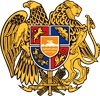 ՀԱՅԱՍՏԱՆԻ ՀԱՆՐԱՊԵՏՈՒԹՅՈՒՆ
ՍՅՈՒՆԻՔԻ ՄԱՐԶ
ԿԱՊԱՆ  ՀԱՄԱՅՆՔԻ  ԱՎԱԳԱՆԻ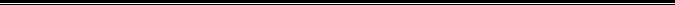 